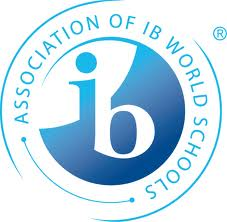 AZIBS DP/CP IB Learner Profile RubricStudent Name:_______________________  School: _____________________________
Evaluator Name/Position:________________________ / _________________________AZIBS DP/CP IB Learner Profile RubricStudent Name:_______________________  School: _____________________________
Evaluator Name/Position:________________________ / _________________________AZIBS DP/CP IB Learner Profile RubricStudent Name:_______________________  School: _____________________________
Evaluator Name/Position:________________________ / _________________________AZIBS DP/CP IB Learner Profile RubricStudent Name:_______________________  School: _____________________________
Evaluator Name/Position:________________________ / _________________________AZIBS DP/CP IB Learner Profile RubricStudent Name:_______________________  School: _____________________________
Evaluator Name/Position:________________________ / _________________________AZIBS DP/CP IB Learner Profile RubricStudent Name:_______________________  School: _____________________________
Evaluator Name/Position:________________________ / _________________________Please Fax/Email/Mail your completed form directly to:AZIBS ScholarshipAttn:  Jacob DavisWestwood High School945 W Rio Salado ParkwayMesa, AZ  85201jadavis@mpsaz.orgFax (480) 472-4509INQUIRERSPoor1Fair2Good3Excellent4Comments: Please comment in at least 4 areas to help us understand the candidate more fully.Ask relevant questionsDevelop natural curiosityActively enjoy learningKNOWLEDGEABLEPoor1Fair2Good3Excellent4Explore concepts, ideas, and issues of global importanceAcquire in-depth understandingMake connections with new and old informationLearn important class conceptsCOMMUNICATORSPoor1Fair2Good3Excellent4Communicate in modes of communication appropriate to course contentWork collaboratively with othersListen to othersExpress my ideas and knowledge in written form Communicate my ideas orallyAsk for assistance as neededPRINCIPLEDPoor1Fair2Good3Excellent4Act with integrity and honestyDevelop a strong sense of fairness and respect for all othersMake certain my actions do not gain me unfair advantage over another studentOPEN-MINDEDPoor1Fair2Good3Excellent4Seek out other points of viewUnderstand my own opinion and those of othersCARINGPoor1Fair2Good3Excellent4Show empathy and respect for othersDisplay a personal commitment to community service and to  helping othersDemonstrate sensitivity to the classroom communityRISK-TAKERSPoor1Fair2Good3Excellent4Approach unfamiliar course work with courage and considerationBe ready to learn from mistakesConsider new ways of solving problemsBALANCEDPoor1Fair2Good3Excellent4Understand the need for emotional, physical and intellectual balance in my life and others' livesStudy for all classesUse time-management skills wiselyREFLECTIVEPoor1Fair2Good3Excellent4Give thoughtful consideration to my learning experienceLearn from my successes and my mistakesUnderstand and appropriately express my strengths and weaknesses in order to learn and to grow I make changes in my behavior when necessary 